Veranstalter  /  DurchführungSFC FürstenfeldWettbewerbsleiter:  Thomas SchmiedOrganisationsleiter: Scharrer ManfredWettbewerbsort: Fürstenfeld Koordinaten: 47.059580  16.081802Wettbewerbstermin: Sonntag, 12.06.2022Wettbewerbsklasse:RC-ERES WettbewerbsbestätigungDer Wettbewerb ist unter der Nummer LM 28/2022 von der ONF bestätigt.TeilnahmeberechtigungAlle Mitglieder des OEAEC, die eine gültige Sportlizenz inkl. Kenntnisnachweis bei der Anmeldung vorweisen. WertungLM Einzelwertung / LM Jugendwertung / GästewertungProtestProteste sind sofort und schriftlich gegen Erlag von € 15.- bei der Wettbewerbsleitung einzubringenPlatzordnungDiese ist für alle Teilnehmer verbindlich und wird vor Beginn des Wettbewerbes bekannt gegeben.HaftungDer Veranstalter übernimmt keinerlei Haftung für Personen - oder Sachschäden, die außerhalb der Verpflichtungen der Veranstalterversicherung liegenNennungDie Nennung ist bis längstens 10.06.2022 schriftlich an eres-fuerstenfeld@gmx.at zu richten. Nachnennungen sind bis 11.06.2022 möglichNenngeldDas Nenngeld beträgt € 20.-  Jugend € 10,-  und ist vor Beginn des Bewerbes zu entrichten.PreisePokale, UrkundenSonstigesFür Getränke und Speisen ist am Platz gesorgt!Training ist Freitag 10.06.2022 möglich P R O G R A M Mab 8 Uhr 	Anmeldung und Altis Kontrolle9 Uhr 00	Begrüßung, Briefing9 Uhr 15 	Start der 1.GruppeGeplant sind 6 Vorrunden (max. bis 15:30 Uhr) und 2 Fly-OffSiegerehrung:  im Anschluss des Wettbewerbs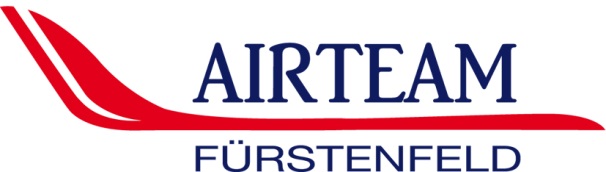 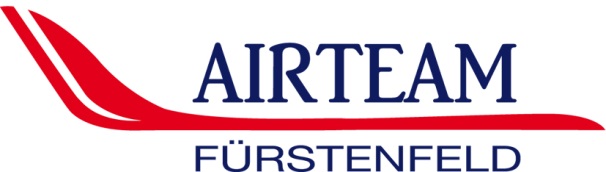 MOTORFLUG . SEGELFLUG . SKYDIVING . MODELLFLUG                                